        Изх.№   68   /22.04.2020 г.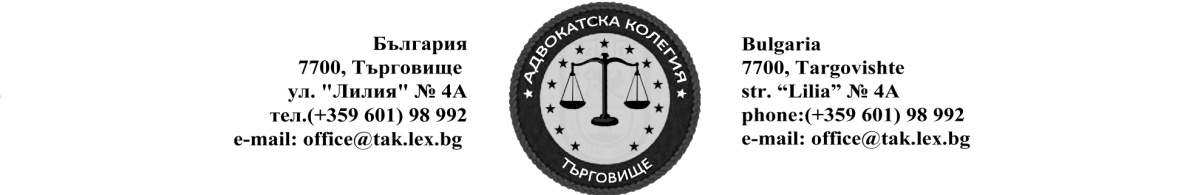 От 04.05.2020г. до  10.05.2020г.Председател: адв.Иван Иванов